Token boardI can get ticks towards:Listening  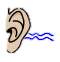 Looking 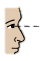 Hands still 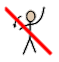 Using my words 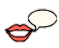 